ΘΕΜΑ: «Χορήγηση Ειδικής  αιμοδοτικής άδειας σε εκπαιδευτικό»Ο Διευθυντής του Δημοτικού Σχολείου / Η Προϊσταμένη του Νηπιαγωγείουέχοντας υπόψη:Τις διατάξεις  του άρθρου 50 του Υ.Κ. του Ν. 3528/09-02-2007 (ΦEK 26/ τ. Α΄) «Κύρωση του Κώδικα Κατάστασης Δημοσίων Πολιτικών Υπαλλήλων και Υπαλλήλων Ν.Π.Δ.Δ.».Τις διατάξεις του άρθρου 24 και 28 της υπ’ αριθ. Φ.353.1/324/105657/Δ1/8-10-2002 (ΦΕΚ 1340 τ. Β΄/16-10-2002) Υπουργικής Απόφασης «Καθορισμός των ειδικότερων καθηκόντων και αρμοδιοτήτων των Προϊσταμένων των Περιφερειακών Υπηρεσιών Α/θμιας και Β/θμιας Εκπαίδευσης, των Διευθυντών και Υποδιευθυντών των Σχολικών Μονάδων και ΣΕΚ και των συλλόγων διδασκόντων», όπως συμπληρώθηκε με την υπ’ αριθ. Φ.353.1/26/153324/Δ1/25-9-2014 Υπουργική Απόφαση (ΦΕΚ 2648/τ. Β΄/7-10-2014).Την αριθ. Φ351.5/85/162843/Δ1/09.10.2014 με θέμα: «Ενημέρωση σχετικά με τις αρμοδιότητες των Δ/ντών Σχολ. μονάδων»Τις διατάξεις της με αριθ. πρωτ. Δ2/4620/06.07.1998 εγκυκλίου του ΥΠΕΠΘ «Άδειες λόγω αιμοδοσίας»Τις διατάξεις της με αριθ. πρωτ. Φ.351.5/43/67822/Δ1/05.05.2014 Υ.Α. με θέμα: «Άδειες εκπαιδευτικών Πρωτοβάθμιας και Δευτεροβάθμιας Εκπαίδευσης»Την από …./…../20… αίτηση της ή του …………………….. του (Όνομα πατέρα), εκπ/κού κλ. ΠΕ ……. Α/θμιας Εκπ/σης.ΑποφασίζουμεΧορηγούμε στην ή στον …………………………………  του (Όνομα πατέρα), εκπαιδευτικό κλάδου ΠΕ…,  ειδική αιμοδοτική άδεια …….. ημέρας  με αποδοχές, στις …./…../20…. ΚΟΙΝΟΠΟΙΗΣΗΔιεύθυνση Π.Ε. Ευρυτανίας Π.Μ. ΕκπαιδευτικούΕΣΩΤΕΡΙΚΗ ΔΙΑΝΟΜΗ                                            Ενδιαφερόμενο/ηΑρχείο σχολικής μονάδας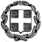 ΕΛΛΗΝΙΚΗ  ΔΗΜΟΚΡΑΤΙΑΥΠΟΥΡΓΕΙΟ ΠΑΙΔΕΙΑΣ ΚΑΙ ΘΡΗΣΚΕΥΜΑΤΩΝ----ΠΕΡΙΦ. Δ/ΝΣΗ  Π/ΘΜΙΑΣ  ΚΑΙ  Δ/ΘΜΙΑΣ  ΕΚΠ/ΣΗΣΣΤΕΡΕΑΣ ΕΛΛΑΔΑΣΔΙΕΥΘΥΝΣΗ ΠΡΩΤΟΒΑΘΜΙΑΣ ΕΚΠΑΙΔΕΥΣΗΣ ΕΥΡΥΤΑΝΙΑΣ……../ΔΗΜΟΤΙΚΟ ΣΧΟΛΕΙΟ/ΝΗΠΙΑΓΩΓΕΙΟ ……………………..ΕΛΛΗΝΙΚΗ  ΔΗΜΟΚΡΑΤΙΑΥΠΟΥΡΓΕΙΟ ΠΑΙΔΕΙΑΣ ΚΑΙ ΘΡΗΣΚΕΥΜΑΤΩΝ----ΠΕΡΙΦ. Δ/ΝΣΗ  Π/ΘΜΙΑΣ  ΚΑΙ  Δ/ΘΜΙΑΣ  ΕΚΠ/ΣΗΣΣΤΕΡΕΑΣ ΕΛΛΑΔΑΣΔΙΕΥΘΥΝΣΗ ΠΡΩΤΟΒΑΘΜΙΑΣ ΕΚΠΑΙΔΕΥΣΗΣ ΕΥΡΥΤΑΝΙΑΣ……../ΔΗΜΟΤΙΚΟ ΣΧΟΛΕΙΟ/ΝΗΠΙΑΓΩΓΕΙΟ ……………………..ΕΛΛΗΝΙΚΗ  ΔΗΜΟΚΡΑΤΙΑΥΠΟΥΡΓΕΙΟ ΠΑΙΔΕΙΑΣ ΚΑΙ ΘΡΗΣΚΕΥΜΑΤΩΝ----ΠΕΡΙΦ. Δ/ΝΣΗ  Π/ΘΜΙΑΣ  ΚΑΙ  Δ/ΘΜΙΑΣ  ΕΚΠ/ΣΗΣΣΤΕΡΕΑΣ ΕΛΛΑΔΑΣΔΙΕΥΘΥΝΣΗ ΠΡΩΤΟΒΑΘΜΙΑΣ ΕΚΠΑΙΔΕΥΣΗΣ ΕΥΡΥΤΑΝΙΑΣ……../ΔΗΜΟΤΙΚΟ ΣΧΟΛΕΙΟ/ΝΗΠΙΑΓΩΓΕΙΟ ……………………..ΕΛΛΗΝΙΚΗ  ΔΗΜΟΚΡΑΤΙΑΥΠΟΥΡΓΕΙΟ ΠΑΙΔΕΙΑΣ ΚΑΙ ΘΡΗΣΚΕΥΜΑΤΩΝ----ΠΕΡΙΦ. Δ/ΝΣΗ  Π/ΘΜΙΑΣ  ΚΑΙ  Δ/ΘΜΙΑΣ  ΕΚΠ/ΣΗΣΣΤΕΡΕΑΣ ΕΛΛΑΔΑΣΔΙΕΥΘΥΝΣΗ ΠΡΩΤΟΒΑΘΜΙΑΣ ΕΚΠΑΙΔΕΥΣΗΣ ΕΥΡΥΤΑΝΙΑΣ……../ΔΗΜΟΤΙΚΟ ΣΧΟΛΕΙΟ/ΝΗΠΙΑΓΩΓΕΙΟ ……………………..Καρπενήσι, ……./……./………  Αριθμ. Πρωτ. : ΑΠΟΦΑΣΗΤαχ. Δ/νση:Τ.Κ.-Πόλη :Ε – mail:Ιστοσελίδα :Πληροφορίες:Τηλέφωνο: